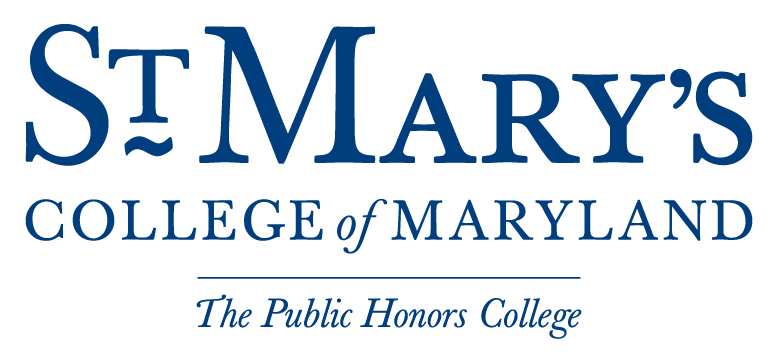 The Green St. Mary’s Revolving Fund (GSMRF) Project ProposalPlease leave sections IV blank until after the application is received by the GSMRF Oversight Board.Completed Forms To:Kaitlin Aaby ‘18							Mary GrubeSustainability Fellow							Assistant Project Manager/Fiscal Adminsustainability@smcm.edu						mkgrube@smcm.edu 						*Printed copies of this document will be housed in the SGA Executive Board Office and the Office of Planning and Facilities. GSMRF Project #:Date Received:AdministrationAdministrationAdministrationProject SponsorEmail AddressExtension/ Cell Phone #Project AdvisorEmail AddressExtension/ Cell Phone #Project DescriptionProject TitleProject LocationScope of ProjectDescribe the project in detail.  Please also include information on the following: Environmental issues addressed Operational and/or behavioral changes promotedIf there is a precedent for this type of project on campusPossible effects of project on college operations Planning and ImplementationPlease provide specific project details:Names and positions of individuals involved in planning process. Actions that will lead to the accomplishments of your goal(s). Tools that will measure and verify achievement of goal(s).Environmental Impact ReductionsDescribe the project's anticipated environmental impact reductions (both on and off campus), including yearly utility reductions if applicable.FinancingPlease state the amount of funding you are requesting and list any matching funds or in-kind support. You can include a detailed breakdown of costs on a separate page if necessary.Anticipated Return on Investment and Payback StrategyPlease explain the payback strategy and timeframe for your project’s implementation.Funding and AccountingFunding and AccountingFunding and AccountingFunding and AccountingProjectLoan SchedulingAnticipated Start DateAnticipated Completion DateProject Payback PeriodProjectLoan SchedulingProject FinancesProject funds from GSMRFProject funds from GSMRFIs this project eligible for a rebate?YesNoIf yes, please specify:Is this project eligible for a rebate?YesNoIf yes, please specify:Project FinancesOther project funds Other project funds Is this project eligible for a rebate?YesNoIf yes, please specify:Is this project eligible for a rebate?YesNoIf yes, please specify:Project FinancesTotal Budget for project:Total Budget for project:Is this project eligible for a rebate?YesNoIf yes, please specify:Is this project eligible for a rebate?YesNoIf yes, please specify:Account #: Organization or ContractorPoint of ContactPoint of ContactFederal Tax ID#ActivityActivityTotalAccount Loan Paid To:Account Loan Paid To:ApprovalsApprovalsApprovalsApprovalsApprovalsProject SponsorDate:Project OverseerDate:Date:GSMRF ChairDate:Sustainability FellowDate: